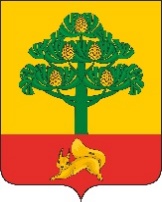 СОСНОВОБОРСКИЙ ГОРОДСКОЙ СОВЕТ ДЕПУТАТОВРЕШЕНИЕ02 октября  2023                                                                               №32/141-рг. СосновоборскО внесении изменений в Решение Сосновоборского городского Совета депутатов от 13.12.2021 № 15/57-р «Об утверждении Положения о муниципальном лесном контроле»В соответствии с Федеральным законом от 06.12.2003 № 131-ФЗ 
«Об общих принципах организации местного самоуправления в Российской Федерации», Федеральным законом от 31.07.2020 № 248-ФЗ «О государственном контроле (надзоре) и муниципальном контроле в Российской Федерации», Лесным кодексом Российской Федерации, руководствуясь статьей 7 Устава города Сосновоборска Красноярского края, Сосновоборский городской Совет депутатов Р Е Ш И Л: Внести в решение Сосновоборского городского Совета депутатов от 13.12.2021 № 15/57-р «Об утверждении Положения о муниципальном лесном контроле» следующие изменения:1.1. пункт 4 Положения о муниципальном лесном контроле (далее Положение) изложить в следующей редакции: «4. Муниципальный контроль осуществляется органом, определенным администрацией города Сосновоборска, в лице Управления градостроительства, имущественных и земельных отношений (далее – орган муниципального контроля)».1.2. в абзаце 1 пункта 5 Положения  исключить слова «от имени администрации города Сосновоборска»;1.3. в абзаце 2 пункта 5 Положения  слова «местной администрации» заменить на слова «органа муниципального контроля», исключить слово «Инспектор»;1.4. в пункте 12 Положения  исключить подпункты «3) меры стимулирования добросовестности» и «6) самообследование»;1.5. абзац 2 пункта 12 Положения изложить в следующей редакции: «Информирование осуществляется посредством размещения сведений, предусмотренных частью 3 статьи 46 Федерального закона от 31.07.2020 № 248-ФЗ «О государственном контроле (надзоре) и муниципальном контроле в Российской Федерации» на официальном сайте  в сети «Интернет»: https://sosnovoborsk-city.ru/administration/munitsipalnyi-kontrol/munitsipalnyi-lesnoi-kontrol, в средствах массовой информации, через личные кабинеты контролируемых лиц в государственных информационных системах (при их наличии) и в иных формах.»1.6. в абзаце 3 пункта 13 Положения  слова «Администрация города» заменить на слова «Орган муниципального контроля»;1.7. в абзаце 4 пункта 13 Положения слова «Главой города Сосновоборска» заменить на «руководителем органа муниципального контроля»1.8. в пункте 14 Положения слово «Инспектор» заменить на слова «орган муниципального контроля»1.9. абзац 3 пункта 14 Положения дополнить словами следующего содержания: «форма которого утверждается администрацией города Сосновоборска»;1.10. в абзаце 9 пункта 14 Положения исключить слово: «Инспектора»;1.11. в подпункте 6 абзаца 3 пункта 15 Положения слова «администрации города Сосновоборска» заменить на слова: «органа муниципального контроля»;1.12. абзац 6 пункта 15 Положения исключить слова «подписанного Инспектором»;1.13. абзац 14 пункта 15 Положения дополнить словами следующего содержания: «форма которого утверждается администрацией города Сосновоборска»;1.14. в пункте 16 Положения абзацы 3, 4, 5, 7, 8 исключить в связи с тем, что оценка управления рисками причинения вреда (ущерба) охраняемым законом ценностям при осуществлении муниципального лесного контроля не применяется;1.15. в пункте 20 Положения цифру «25» заменить на цифру «19»;1.16. в абзаце 2 пунктов 22, 24 Положения исключить слово «досмотр»;1.17. абзац 2 пункта 25 Положения изложить в следующей редакции: «Наблюдение за соблюдением обязательных требований (мониторинг безопасности) осуществляется постоянно (систематически, регулярно, непрерывно) на основании заданий руководителя органа муниципального контроля, лица замещающего его. Форма задания утверждается органом муниципального контроля.»1.18. абзац 5 пункта 26 Положения  изложить в следующей редакции: «Выездное обследование проводится на основании задания руководителя органа муниципального контроля, лица замещающего его. Форма задания утверждается органом муниципального контроля.»1.19. в абзаце 3 пункта 29 Положения исключить слова: «при проведении досмотра в отсутствие контролируемого лица»;1.20. пункты 30, 31, 32 Положения  исключить  в связи с тем, что в пункте 27 указано, что все контрольные действия проводятся в порядке, установленном Федеральным законом от 31.07.2020 № 248-ФЗ «О государственном контроле (надзоре) и муниципальном контроле в Российской Федерации»;1.21. приложение 2 к Положению  изложить в новой редакции согласно приложению 1.2. Контроль за исполнением настоящего решения возложить на постоянную комиссию по экономике, собственности и городскому хозяйству Сосновоборского городского Совета депутатов (Н.А.Бурцева).3. Решение вступает в силу со дня следующим за днем его официального опубликования в городской газете «Рабочий».Приложение  1 к решениюСосновоборского городского Совета депутатов от 02.10.2023 №32/141-р«Приложение №2к Положению о муниципальном лесном контролеПЕРЕЧЕНЬ ПОКАЗАТЕЛЕЙ РЕЗУЛЬТАТИВНОСТИ И ЭФФЕКТИВНОСТИ ДЕЯТЕЛЬНОСТИ ОРГАНА КОНТРОЛЯПредседатель Сосновоборского 
городского Совета депутатов                            Б.М.ПучкинИ.о.  Главы города Сосновоборска                                      Д.В.Иванов№ п/пНаименование показателяФормула расчетаКомментарииЦелевые значения показателей№ п/пНаименование показателяФормула расчетаКомментариигодКЛЮЧЕВЫЕ ПОКАЗАТЕЛИКЛЮЧЕВЫЕ ПОКАЗАТЕЛИКЛЮЧЕВЫЕ ПОКАЗАТЕЛИКЛЮЧЕВЫЕ ПОКАЗАТЕЛИ1Показатели, отражающие уровень минимизации вреда (ущерба) охраняемым законом ценностям, уровень устранения риска причинения вреда (ущерба)Показатели, отражающие уровень минимизации вреда (ущерба) охраняемым законом ценностям, уровень устранения риска причинения вреда (ущерба)Показатели, отражающие уровень минимизации вреда (ущерба) охраняемым законом ценностям, уровень устранения риска причинения вреда (ущерба)Показатели, отражающие уровень минимизации вреда (ущерба) охраняемым законом ценностям, уровень устранения риска причинения вреда (ущерба)1.1.Доля правонарушений, повлекших причинение вреда, из общего числа правонарушений, выявленных в результате осуществления муниципального контроля, (%)(Пв / По) x 100%Д - доля правонарушений, повлекших причинение вреда;Пв - количество, выявленных правонарушений, повлекших причинение вреда (ед.);По - общее количество выявленных правонарушений (ед.)0ИНДИКАТИВНЫЕ ПОКАЗАТЕЛИИНДИКАТИВНЫЕ ПОКАЗАТЕЛИИНДИКАТИВНЫЕ ПОКАЗАТЕЛИ2Показатели, применяемые для мониторинга контрольной деятельности, ее анализа, выявления проблем, возникающих при осуществлении, и определения причин их возникновения, характеризующих соотношение между степенью устранения риска причинения вреда (ущерба) и объемом трудовых, материальных и финансовых ресурсов, а также уровень вмешательства в деятельность контролируемых лицПоказатели, применяемые для мониторинга контрольной деятельности, ее анализа, выявления проблем, возникающих при осуществлении, и определения причин их возникновения, характеризующих соотношение между степенью устранения риска причинения вреда (ущерба) и объемом трудовых, материальных и финансовых ресурсов, а также уровень вмешательства в деятельность контролируемых лицПоказатели, применяемые для мониторинга контрольной деятельности, ее анализа, выявления проблем, возникающих при осуществлении, и определения причин их возникновения, характеризующих соотношение между степенью устранения риска причинения вреда (ущерба) и объемом трудовых, материальных и финансовых ресурсов, а также уровень вмешательства в деятельность контролируемых лицПоказатели, применяемые для мониторинга контрольной деятельности, ее анализа, выявления проблем, возникающих при осуществлении, и определения причин их возникновения, характеризующих соотношение между степенью устранения риска причинения вреда (ущерба) и объемом трудовых, материальных и финансовых ресурсов, а также уровень вмешательства в деятельность контролируемых лиц2.1.Доля контрольных (надзорных) мероприятий в рамках муниципального контроля, проведенных в установленные сроки, по отношению к общему количеству контрольных мероприятий, проведенных в рамках осуществления муниципального контроля Пву*100% / ПокПву – количество контрольных (надзорных) мероприятий в рамках муниципального контроля, проведенных в установленные срокиПок – общее количество проведенных контрольных мероприятий в рамках муниципального контроля 100%2.2. Доля предписаний об устранении нарушений обязательных требований, признанных незаконными в судебном порядке, по отношению к общему количеству предписаний, выданных Инспектором в ходе осуществления муниципального контроля ПРн*100% / ПРоПРн - количество предписаний, признанных незаконными в судебном порядке;Про - общее количеству предписаний, выданных в ходе муниципального контроля 02.3.Доля контрольных мероприятий, проведенных в рамках муниципального контроля, результаты которых были признаны недействительнымиПпн*100% / ПокПпн – количество контрольных мероприятий, результаты которых признаны недействительными;Пок - общее количество контрольных мероприятий, проведенных в рамках муниципального контроля 02.4.Доля контрольных мероприятий, с нарушениями требований законодательства Российской Федерации о порядке их проведения, по результатам выявления которых к Инспекторам, осуществившим такие проверки, применены меры дисциплинарного, административного наказания от общего количества проведенных проверок  Псн*100% / ПокПсн – количество контрольных мероприятий, проведенных в рамках муниципального контроля, с нарушениями требований законодательства РФ о порядке их проведения, по результатам выявления которых к Инспекторам, осуществившим такие проверки, применены меры дисциплинарного, административного наказанияПок- общее количество контрольных мероприятий, проведенных в рамках муниципального контроля 03. Индикативные показатели, характеризующие качество проводимых мероприятий в части их направленности на устранение максимального объема потенциального вреда (ущерба) охраняемым законном ценностям, предназначенные для анализа уровня организации проведенных мероприятий3. Индикативные показатели, характеризующие качество проводимых мероприятий в части их направленности на устранение максимального объема потенциального вреда (ущерба) охраняемым законном ценностям, предназначенные для анализа уровня организации проведенных мероприятий3. Индикативные показатели, характеризующие качество проводимых мероприятий в части их направленности на устранение максимального объема потенциального вреда (ущерба) охраняемым законном ценностям, предназначенные для анализа уровня организации проведенных мероприятий3. Индикативные показатели, характеризующие качество проводимых мероприятий в части их направленности на устранение максимального объема потенциального вреда (ущерба) охраняемым законном ценностям, предназначенные для анализа уровня организации проведенных мероприятий3. Индикативные показатели, характеризующие качество проводимых мероприятий в части их направленности на устранение максимального объема потенциального вреда (ущерба) охраняемым законном ценностям, предназначенные для анализа уровня организации проведенных мероприятий3.1Доля контролируемых лиц, у которых были устранены нарушения, выявленные в результате проведения контрольно-надзорных мероприятий (Пу/ Пн)*100%Пу – количество контролируемых лиц, у которых были устранены нарушения, выявленные в результате проведения контрольных мероприятий, Пн- общее количество контролируемых лиц, допустивших нарушения, в результате которых причинен вред или была создана угроза его причинения, выявленные в результате проведения контрольных мероприятий.100%